POP ART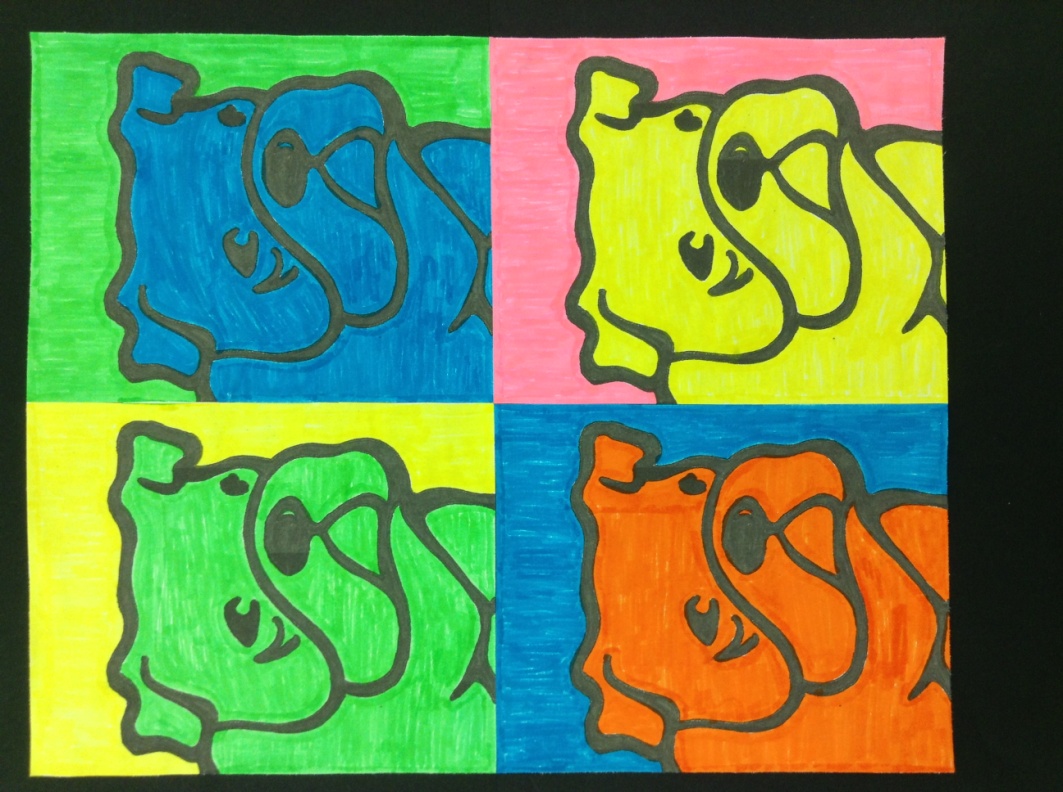 BULLDOGT-SHIRTT-Shirts are black with the above design printed on the front.CASH ONLY, PLEASE Money and order form due no later than Fri. October 7, 2016Student’s Name:________________________________________________________________Student’s Teacher/Grade:________________________________________________________Vancleave Lower Elementary Students may wear these t-shirts on Fridays to show…BABY BULLDOG SPIRIT!$10 - Circle Youth Size:   XS	   S	M	L	XL$12 - Circle Adult Size:    XS	   S	M	L	XL$14 - Circle Adult Size:    2X